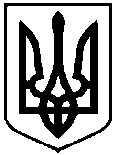 УКРАЇНАМІНІСТЕРСТВО ОСВІТИ І НАУКИ УКРАЇНИНАЦІОНАЛЬНИЙ  ТЕХНІЧНИЙ  УНІВЕРСИТЕТ  УКРАЇНИ«КИЇВСЬКИЙ  ПОЛІТЕХНІЧНИЙ  ІНСТИТУТ ІМЕНІ ІГОРЯ СІКОРСЬКОГО»НАКАЗ № ________м. Київ								   «___»____________2019 р.Про затвердження Типового положення про структурний підрозділ Національного технічного університету України «Київський політехнічний інститут імені Ігоря Сікорського»  З метою приведення до єдиного стандарту положень про структурні підрозділи,НАКАЗУЮ:Затвердити Типове положення про структурний підрозділ Національного технічного університету України «Київський політехнічний інститут 
імені Ігоря Сікорського» (далі – типове положення) (Додаток 1).Типове положення застосовується для усіх структурних підрозділів Національного технічного університету України «Київський політехнічний інститут імені Ігоря Сікорського» (далі – КПІ ім. Ігоря Сікорського), окрім факультетів/навчально-наукових інститутів, кафедр і наукових підрозділів.Визнати таким, що втратив чинність, наказ від 04.11.2019 р. № 7/276 «Про затвердження Типового положення про структурний підрозділ Національного технічного університету України «Київський політехнічний інститут імені Ігоря Сікорського».Контроль за виконанням цього  наказу залишаю за собою. Ректор                                                                         	 Михайло  ЗГУРОВСЬКИЙ Проект наказу вносить:Директор департаменту управління справами_____________ Марина МАЗУРПогоджено:Перший проректор							Юрій ЯКИМЕНКОГоловний бухгалтер 						Людмила СУББОТІНАЮрисконсультДодаток 1 до наказу №_____ від «____»____________________ 2019 р.Типове положення про структурний підрозділ Національного технічного університету України «Київський політехнічний інститут імені Ігоря Сікорського»КИЇВ 2019ЗАГАЛЬНІ ПОЛОЖЕННЯ Це положення визначає функції та статус __________________________ (назва структурного підрозділу)Національного технічного університету України «Київський політехнічний інститут імені Ігоря Сікорського» (далі – структурний підрозділ).Структурний підрозділ може мати штампи й бланки, зразки яких затверджуються ректором КПІ ім. Ігоря Сікорського. Рішення про створення, реорганізацію, ліквідацію структурного підрозділу приймається Вченою радою КПІ ім. Ігоря Сікорського та вводиться в дію наказом ректора в порядку та на умовах, передбачених чинним законодавством, Статутом КПІ ім. Ігоря Сікорського. У своїй діяльності структурний підрозділ керується Конституцією України, законами та іншими нормативно-правовими актами України й  нормативною базою КПІ ім. Ігоря Сікорського.Зміни й  доповнення до цього положення затверджуються наказом ректора за поданням керівника структурного підрозділу.ОСНОВНІ ЗАВДАННЯ СТРУКТУРНОГО ПІДРОЗДІЛУ________________________________ФУНКЦІЇ СТРУКТУРНОГО ПІДРОЗДІЛУ Структурний підрозділ відповідно до покладених на нього завдань:__________________________СТРУКТУРА І ОРГАНИ УПРАВЛІННЯ СТРУКТУРНИМ ПІДРОЗДІЛОМСтруктурний підрозділ входить до структури ___________________ (назва управління, департаменту тощо).До організаційної структури структурного підрозділу входять: _________________________________.(назва управлінь, відділів, секторів тощо.)Керівництво структурним підрозділом здійснює _______________ (далі –       (посада)керівник структурного підрозділу).Керівник структурного підрозділу підпорядкований ______________________ (посада безпосереднього керівника) і діє на підставі цього положення й  посадової інструкції, у  яких визначаються його повноваження.На період тимчасової відсутності керівника структурного підрозділу його повноваження виконує особа, призначена в установленому порядку.ПОВНОВАЖЕННЯ КЕРІВНИКА СТРУКТУРНОГО ПІДРОЗДІЛУ:Організовує роботу за напрямами діяльності структурного підрозділу й  відповідає за результати його діяльності.Організовує: ______________________________________Розподіляє посадові функціональні обов’язки працівників. Завдання, функції, права й  обов’язки працівників структурного підрозділу визначаються чинним законодавством, Статутом КПІ ім. Ігоря Сікорського та Правилами внутрішнього розпорядку КПІ ім. Ігоря Сікорського, цим положенням і посадовими інструкціями.Здійснює контроль за роботою працівників структурного підрозділу.Забезпечує: створення на кожному робочому місці належних умов праці відповідно до вимог чинного законодавства, а також додержання прав працівників, гарантованих законодавством про працю;дотримання положень законодавства щодо додержання прав і законних інтересів осіб з інвалідністю; додержання вимог чинного законодавства, Статуту КПІ ім. Ігоря Сікорського й нормативної бази КПІ ім. Ігоря Сікорського та умов колективного договору;своєчасне ознайомлення працівників структурного підрозділу з їх посадовими інструкціями, Статутом КПІ ім. Ігоря Сікорського, Правилами внутрішнього розпорядку КПІ ім. Ігоря Сікорського, Колективним договором КПІ ім. Ігоря Сікорського, Антикорупційною програмою КПІ ім. Ігоря Сікорського, Кодексом честі КПІ ім. Ігоря Сікорського та цим положенням;захист інформації відповідно до законодавства;перепідготовку й  підвищення кваліфікації працівників структурного підрозділу; дотримання трудової й  фінансової дисципліни.Сприяє:____________________.Вживає заходів для дотримання антикорупційної програми КПІ ім. Ігоря Сікорського, запобігання конфлікту інтересів, проявам корупційних правопорушень.Надає пропозиції керівництву КПІ ім. Ігоря Сікорського щодо вдосконалення управління та роботи структурного підрозділу.Вносить пропозиції про призначення на посади й  звільнення з посад працівників структурного підрозділу, їх заохочення та накладення дисциплінарних стягнень.Відповідно до основних завдань структурного підрозділу інформує керівництво КПІ ім. Ігоря Сікорського про виявлені порушення законодавства України.Візує документи в межах своїх повноважень.Спільно з юридичним управлінням готує відповіді на звернення громадян, запити на публічну інформацію, а також запити на інформацію.5.13. Керівник структурного підрозділу має право:5.13.1. Одержувати від структурних підрозділів інформацію й  документи та використовувати їх для здійснення своєї діяльності.5.13.2. Ініціювати й  проводити наради з питань діяльності структурного підрозділу, брати участь в  обговоренні та  підготовці рішень щодо основних завдань структурного підрозділу.5.13.3. Вносити пропозиції з питань удосконалення роботи з __________, розробки нормативних актів КПІ ім. Ігоря Сікорського, з інших питань, які належать  до компетенції структурного підрозділу.5.14. ___________________________________________________________.5.15. Здійснювати іншу діяльність у сфері своїх повноважень, визначених нормативними й   розпорядчими документами КПІ ім. Ігоря Сікорського.ВІДПОВІДАЛЬНІСТЬ6.1. Усі працівники структурного підрозділу відповідно до своїх посадових інструкцій несуть відповідальність згідно з чинним законодавством за невиконання чи неналежне виконання трудових обов’язків, функцій і поставлених завдань, недотримання вимог достовірності інформації й збереження її конфіденційності, недостовірне ведення обліку та складання звітності, недотримання вимог нормативних актів КПІ ім. Ігоря Сікорського.ВЗАЄМОВІДНОСИНИ З ІНШИМИ ПІДРОЗДІЛАМИ7.1. Структурний підрозділ у своїй діяльності взаємодіє з:7.1.1. ___________________________________________________;7.1.2. ___________________________________________________;7.1.3. ___________________________________________________.7.2. Структурний підрозділ у своїй діяльності взаємодіє зі структурними підрозділами КПІ ім. Ігоря Сікорського щодо надання й  отримання інформації, документації, проектів документів, висновків тощо для виконання своїх завдань і  функцій.7.3. Конкретні повноваження й  порядок здійснення взаємозв’язків між працівниками структурного підрозділу з іншими підрозділами КПІ ім. Ігоря Сікорського встановлюється їх посадовими інструкціями.ФІНАНСУВАННЯ СТРУКТУРНОГО ПІДРОЗДІЛУ Джерелами фінансування діяльності структурного підрозділу є: ____.Штатний розпис структурного підрозділу затверджується ректором (першим проректором) за поданням керівника структурного підрозділу та погоджується з департаментом економіки та фінансів.Керівник структурного підрозділу 						ПІБПідготував:Пряміцин В. Ю.  тел. 204-81-34Розрахунок розсилки:1. Всі структурні підрозділи 2. Веб-сайт